Publicado en España el 29/11/2022 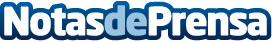 Doctor Salsas presenta la salsa Carolina Reaper, elaborada con uno de los chiles más picantes del mundoLa marca de productos picantes también lanza al mercado las salsas Habanero, Chipotle y JalapeñoDatos de contacto:Doctor Salsas SL858 12 23 37Nota de prensa publicada en: https://www.notasdeprensa.es/doctor-salsas-presenta-la-salsa-carolina Categorias: Gastronomía Sociedad Restauración Consumo http://www.notasdeprensa.es